Č. j. 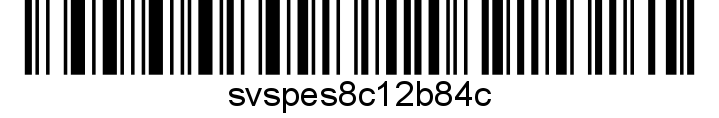 Nařízení Státní veterinární správy Krajská veterinární správa Státní veterinární správy pro Plzeňský kraj (dále jen „KVS“) jako místně a věcně příslušný správní orgán podle ustanovení § 47 odst. 4 a 7 a § 49 odst. 1 písm. c) zákona č. 166/1999 Sb., o veterinární péči a o změně některých souvisejících zákonů (veterinární zákon), ve znění pozdějších předpisů (dále jen „veterinární zákon“), v souladu 
s § 54 odst. 1, odst. 2 písm. a) a odst. 3 veterinárního zákona, § 75a odst. 1, 2 a 4 veterinárního zákona a podle nařízení Evropského parlamentu a Rady (EU) 2016/429 ze dne 9. března 2016 o nákazách zvířat a o změně a zrušení některých aktů v oblasti zdraví zvířat („právní rámec pro zdraví zvířat“), v platném znění, a nařízení Komise v přenesené pravomoci (EU) 2020/687 ze dne 17. prosince 2019, kterým se doplňuje nařízení Evropského parlamentu a Rady (EU) 2016/429, pokud jde o pravidla pro prevenci a tlumení určitých nákaz uvedených na seznamu, v platném znění (dále jen „nařízení Komise 2020/687“), rozhodla takto:Čl. 1Ukončení mimořádných veterinárních opatření	(1) Mimořádná veterinární opatření k zamezení šíření nebezpečné nákazy – vysoce patogenní influenzy ptáků (aviární influezy, tzv. „ptačí chřipky“) na území části Plzeňského kraje – nařízená dne 01.02.2023 pod č. j. SVS/2023/018137-P, na základě potvrzení jejího výskytu v k.ú. 756351 Souměř (okres Tachov), se ukončují. (2) Vzhledem k tomu, že dne 03.03.2023 uplynula doba 30 dní od účinnosti nařízení Státní veterinární správy č. j. SVS/2023/018137-P ze dne 01.02.2023 a byly splněny další podmínky v souladu s článkem 55 nařízení Komise 2020/687 a zároveň v ochranném pásmu byly splněny požadavky stanovené v článku 39 nařízení Komise 2020/687, ruší se ke dni 07.03.2023 opatření přijatá v uzavřeném pásmu.Čl. 2Zrušovací ustanovení	Nařízení Státní veterinární správy č. j. SVS/2023/018137-P ze dne 01.02.2023
se zrušuje.Čl. 3Společná a závěrečná ustanovení(1) Toto nařízení nabývá podle § 2 odst. 1 a § 4 odst. 1 a 2 zákona č. 35/2021 Sb., 
o Sbírce právních předpisů územních samosprávných celků a některých správních úřadů 
z důvodu naléhavého obecného zájmu zasahovat do práv a oprávněných zájmů dotčených osob pouze v nezbytném rozsahu a po nezbytnou dobu, platnosti jeho vyhlášením formou zveřejnění ve Sbírce právních předpisů a účinnosti počátkem dne 07.03.2023. Datum a čas vyhlášení nařízení je vyznačen ve Sbírce právních předpisů. (2) Toto nařízení se vyvěšuje na úředních deskách krajského úřadu a všech obecních úřadů, jejichž území se týká, na dobu nejméně 15 dnů a musí být každému přístupné u krajské veterinární správy, krajského úřadu a všech obecních úřadů, jejichž území se týká. (3) Státní veterinární správa zveřejní oznámení o vyhlášení nařízení ve Sbírce právních předpisů na své úřední desce po dobu alespoň 15 dnů ode dne, kdy byla o vyhlášení vyrozuměna. V Plzni dne 06.03.2023MVDr. Václav Poláčekředitel Krajské veterinární správyStátní veterinární správy pro Plzeňský krajpodepsáno elektronickyObdrží:Do datové schránky: Krajský úřad Plzeňského kraje, Škroupova 1760/18, 301 00 Plzeň 3 - Jižní PředměstíHasičský záchranný sbor Plzeňského kraje, Kaplířova 2726/9, 301 00 Plzeň 3Krajské ředitelství policie Plzeňského kraje, Nádražní 2437/2, 301 00 Plzeň 3 - Východní PředměstíKrajská hygienická stanice Plzeňského kraje se sídlem v Plzni, Skrétova 1188/15, 303 22 PlzeňObecní úřady: dotčené obce v pásmech a příslušné obce s rozšířenou působnostíE-mailem: OS KVL, MVDr. Leoš Grejcar – med.vet@volny.cz